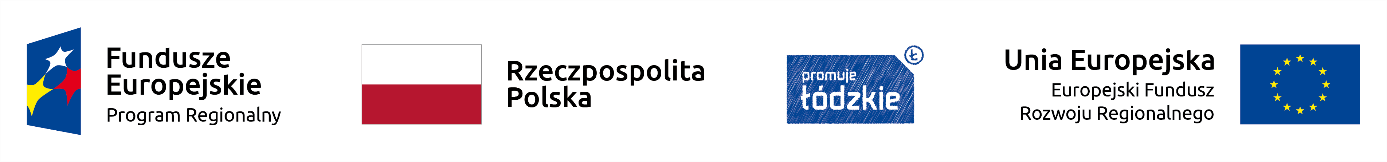 ZAŁĄCZNIK Nr 3 MZK.10.P.2018KLAUZULA  INFORMACYJNAZgodnie z art.13 Ogólnego rozporządzenia o ochronie danych ( Dz. Urz. UE.L 2016 Nr 119, str.1), informujemy, że:Administratorem Pani/Pana danych osobowych jest Miejski Zakład Komunikacji Spółka z o.o. w Skierniewicach, kod 96-100, ul. Czerwona 7, nr tel. 46 833  30 97, adres email: sekretariat@mzkskierniewice.pl .Pani/Pana dane osobowe przetwarzane będą na podstawie art. 6 ust.1f) w.w. rozporządzenia w celu związanym z wyborem najkorzystniejszej oferty w ramach postępowania dotyczącego sprzedaży autobusów i pojazdów, stanowiących własność MZK Sp. z o.o. w Skierniewicach. Posiada Pani/Pan prawo do żądania od administratora dostępu do swoich danych osobowych, ich sprostowania, usunięcia lub ograniczenia przetwarzania oraz prawo do wniesienia sprzeciwu wobec przetwarzania i prawo do przenoszenia danych w granicach przewidzianych przepisami prawa.Posiada Pani/Pan prawo do wniesienia skargi do organu nadzorczego.Niniejsze dane będą przetwarzane przez okres:w przypadku oferentów, których oferta nie została wybrana do momentu zakończenia postępowania,w przypadku oferentów, których oferta została wybrana, 10 lat począwszy od dnia wystawienia faktury dokumentującej dokonaną sprzedaż.Podanie danych osobowych jest dobrowolne, lecz brak ich podania spowoduje odrzucenie złożonej oferty.